Муниципальное общеобразовательное учреждение«Средняя общеобразовательная школа» с.ПодъельскРАБОЧАЯ ПРОГРАММА   ВНЕУРОЧНОЙ ДЕЯТЕЛЬНОСТИНА ПУТИ К ГРАМОТНОСТИОСНОВНОЕ ОБЩЕЕ ОБРАЗОВАНИЕ(уровень образования)1 год(срок реализации программы)Осипова Валентина Станиславовна(Ф.И.О. учителя, составившего рабочую программу)с. Подъельск2022 годПояснительная запискаПрограмма кружка  «На пути к грамотности» предназначена для учащихся 8 класса, готовящихся сдавать экзамен по русскому языку в формате ОГЭ. Программа кружка составлена на основе Федерального компонента государственного стандарта.В современном мире востребованы грамотные люди, способные логично и точно формулировать свои мысли. Данная рабочая программа помогает учащимся комплексно  использовать знания по орфографии, синтаксису, пунктуации, овладеть навыками  речи, учит избегать грамматических и речевых ошибок, строить высказывания с соблюдением норм, составлять тексты и сообщения, редактировать их.Структура курса:Программа включает 5 разделов:1. Введение. Структура экзаменационной работы по русскому языку в формате ОГЭ.2.  Построение сжатого изложения.3.  Орфография. 4.  Пунктуация.5.Тренировочные тесты в формате ОГЭ.Программа кружка опирается на те знания, умения и навыки, которые были получены учащимися в процессе изучения базового курса русского языка.Основные формы организации кружковых занятий – семинары и практические занятия. Формами контроля за достижениями учащихся служат самостоятельно подготовленные сообщения, презентации, письменные работы и тесты в формате ОГЭ.Цель изучения курсаДанный кружок нацелен на реализацию личностно-ориентированного, коммуникативного, социокультурного деятельного подхода к обучению русскому языку; направлен на обеспечение качественной подготовки учащихся по предмету на основе обобщения и систематизации знаний  и совершенствования различного вида компетенций по текстоведению, имеющих важнейшее значение  для формирования коммуникативной личности; на помощь учащимся разобраться в  трудных вопросах орфографии и пунктуации, систематизации знаний  по этим разделам, отработке шагов и звеньев для решения конкретной орфографической или пунктуационной задачи в целом, подготовке учащихся к успешному прохождению государственной итоговой аттестации.Задачи изучения  курсаОсновные образовательные  задачи курса:расширить знания по русскому языку, предусматривающие формирование устойчивого интереса к предмету;повысить уровень логического мышления учащихся;создать условия для формирования языковой компетенции ;восполнить пробелы по указанным выше разделам лингвистики;выработать навык комплексного анализа текста; совершенствовать навыки работы над изложением.Развивающие задачи курса:развивать умение применять алгоритм решения орфографической и пунктуационной задачи;способствовать развитию  речи учащихся;совершенствовать навык работы с книгой (учебником, словарем, справочной литературой);способствовать эффективной подготовке учащихся к итоговой аттестации по русскому языку.Воспитательные задачи курса:формировать ключевые компетенции;повышать интерес к гуманитарному образованию;воспитывать грамотного гражданина РФ.По окончании курса учащиеся должны знать:принципы русской орфографии и пунктуации;основные орфографические и пунктуационные правила, ранее представлявшие определенную трудность;алгоритм написания сжатого изложения.По окончании курса учащиеся должны уметь:использовать основные приемы информационной переработки текста;оценивать письменные высказывания с точки зрения языкового  оформления;использовать основные словари, справочники, необходимые для совершенствования орфографической и пунктуационной грамотности;применять теоретические знания  по разделам «Орфография» и «Пунктуация» на практике (как ранее известные, так и полученные на занятиях кружка);применять алгоритм написания сжатого изложения;уметь работать с текстами ОГЭ по русскому языку;грамотно, свободно и эстетично излагать свои мысли в устной и письменной формах;владеть предметными компетенциями (языковой, лингвистической, культуроведческой).Место курса в учебном планеВ учебном плане заложена возможность личностной ориентации и индивидуализации образовательного процесса (вариативная часть) . В целях повышения грамотности и культуры речи обучающихся 8 класса  предложен  кружок «На пути к грамотности», который рассчитан на 34 часа: 1 ч в неделю.Планируемые результаты Главным результатом освоения курса является готовность учащихся к участию в ОГЭ. К концу данного курса учащиеся обобщают и закрепляют лексико-грамматический материал и отрабатывают определенные умения и навыки по всем разделам. Личностные: развитие любви и уважения к Отечеству, его языку и культуре; понимание роли слова, русского языка в формировании и выражении мыслей и чувств, самовыражения и развития творческих способностей; формирование коммуникативной компетентности в общении и  сотрудничестве со сверстниками, детьми старшего и младшего возраста, взрослыми в процессе образовательной, общественно полезной, учебно-исследовательской, творческой и других видов деятельности;Регулятивные универсальные учебные действияУченик 8 класса научится: • целеполаганию, включая постановку новых целей, преобразование практической задачи в познавательную; • самостоятельно анализировать условия достижения цели на основе учёта выделенных учителем ориентиров действия в новом учебном материале; • планировать пути достижения целей; • уметь самостоятельно контролировать своё время и управлять им; • адекватно самостоятельно оценивать правильность выполнения действия и вносить необходимые коррективы в исполнение как в конце действия, так и по ходу его реализации; Ученик 8 класса получит возможность научиться: • самостоятельно ставить новые учебные цели и задачи; • построению жизненных планов во временной перспективе; • при планировании достижения целей самостоятельно и адекватно учитывать условия и средства их достижения; • осуществлять познавательную рефлексию в отношении действий по решению учебных и познавательных задач; • адекватно оценивать объективную трудность как меру фактического или предполагаемого расхода ресурсов на решение задачи; • адекватно оценивать свои возможности достижения цели определённой сложности в различных сферах самостоятельной деятельности; Коммуникативные универсальные учебные действияУченик 8 класса научится: • учитывать разные мнения и стремиться к координации различных позиций в сотрудничестве; • устанавливать и сравнивать разные точки зрения, прежде чем принимать решения и делать выбор; • аргументировать свою точку зрения, спорить и отстаивать свою позицию не враждебным для оппонентов образом; • задавать вопросы, необходимые для организации собственной деятельности и сотрудничества с партнёром; • осуществлять взаимный контроль и оказывать в сотрудничестве необходимую взаимопомощь; • работать в группе — устанавливать рабочие отношения, эффективно сотрудничать и способствовать продуктивной кооперации; интегрироваться в группу сверстников и строить продуктивное взаимодействие со сверстниками и взрослыми; Ученик 8 класса получит возможность научиться: • учитывать и координировать отличные от собственной позиции других людей,  в сотрудничестве; • учитывать разные мнения и интересы и обосновывать собственную позицию; • понимать относительность мнений и подходов к решению проблемы; Познавательные универсальные учебные действияУченик 8 класса научится: • осуществлять расширенный поиск информации с использованием ресурсов библиотек и Интернета; • создавать и преобразовывать модели и схемы для решения задач; • осуществлять выбор наиболее эффективных способов решения задач в зависимости от конкретных условий; Ученик 8 класса получит возможность научиться: • основам рефлексивного чтения; • ставить проблему, аргументировать её актуальность; • самостоятельно проводить исследование на основе применения методов наблюдения и экспериментаПредметные:  Ученик 8 класса  научится:· владеть качествами хорошей речи (точность, логичность, чистота, выразительность, уместность, богатство);· моделировать речевое поведение в соответствии с задачами общения;· расширять сведения о нормах речевого поведения в различных сферах общения;· совершенствовать умение осуществлять речевой самоконтроль, находить грамматические и речевые ошибки, недочёты и исправлять их;· работать над расширением словарного запаса;· применять полученные знания и умения в повседневной речевой практике, создавая устные и письменные высказывания и соблюдая разные виды языковых норм.Ученик 8 класса получит возможность научиться: иметь представление:- о роли слова, русского языка в формировании и выражении мыслей и чувств, самовыражения и развития творческих способностей;- о нормах русского литературного языка (орфоэпических, лексических, грамматических) и правилах речевого этикета;- о нормах речевого поведения в  различных сферах общения.определять:- основные понятия культуры речи, основные качества речи;- показатели индивидуальной культуры человека;- языковые средства для успешного решения коммуникативных задач (диалог, устные монологические высказывания, письменные тексты) с учетом особенностей разных видов речи и ситуаций общения;- изобразительные возможности словообразования, выразительные средства лексики и фразеологии, грамматические средства выразительности речи;- основные нормы литературного языка;- назначение речевого этикета;- значение различных видов словарей в жизни человека.- качества хорошей речи (точность, логичность, чистота, выразительность, уместность, богатство).СОДЕРЖАНИЕ ПРОГРАММЫРаздел 1.  Введение. (1 час) Структура экзаменационной работы по русскому языку в новой форме и критерии её оценивания. Тренировочные задания по оформлению бланков.Раздел 2.  Построение сжатого изложения. (5 часов)Сжатое изложение. Содержательные и языковые способы сокращения текста. Построение сжатого изложения. Редактирование изложения. Контроль знаний: построение сжатого изложения.Раздел 3. Орфография.( 14 часов)Орфограммы в корнях слов. Правописание приставок. Правописание суффиксов. Правописание н – нн в различных частях речи. Слитное и раздельное написание НЕ с разными частями речи. Правописание производных предлогов, союзов, частиц.	Частицы НЕ-НИ. Текстовые иллюстрации орфографических норм.  Раздел 4. Пунктуация. (10 часов)Словосочетание. Предложение. Простое осложнённое предложение. Однородные и неоднородные члены предложения. Сложное предложение. Знаки препинания в простом осложнённом предложении. Знаки препинания в сложносочинённом предложении. Знаки препинания в сложноподчинённом предложении, в предложениях с обособленными обстоятельствами и  определениями. Знаки препинания при обращении и прямой речи, оформлении цитат. Тире и двоеточие в предложениях. Текстовые иллюстрации синтаксических и пунктуационных норм.  Контроль знаний: тренировочные упражнения; тестовые задания в форме ОГЭ.Раздел 5.Тестирование. (4 часа)Систематизация знаний, умений, навыков по русскому языку при сдаче Государственной итоговой аттестации.ТЕМАТИЧЕСКОЕ ПЛАНИРОВАНИЕкружка«НА ПУТИ К ГРАМОТНОСТИ»Календарно-тематическое планирование кружка "На пути к грамотности"34 часа (1 час в неделю)Список литературы для учителя	1. И.П.Васильевых, Ю.Н.Гостева, Г.Т.Егораева. Русский язык. ОГЭ-9. Типовые тестовые   задания. - М.: Экзамен, 2013. 	2. Н.А.Сенина, С.В.Гармаш, С.А.Диденко, Г.Н.Кобякова. Русский язык 9 класс. Подготовка к ОГЭ.  - Ростов-на-Дону: Легион, 2012.	3. Г.Т.Егораева. Русский язык. ОГЭ 9 класс. - М.: Экзамен, 2012.	4. Е.А.Гингель, Е.В.Бузина, Н.Ю.Бабанова (под редакцией И.П.Цыбулько) Русский язык. Тематический контроль ОГЭ  ФГОС. 9 класс. - М.: Национальное образование, 2012.	5. Л.М.Рыбченкова, В.Л.Склярова. Русский язык. Сборник текстов  - М.: Дрофа, 2010.	6. В.И.Капинос, Н.Н.Сергеева, М.С.Соловейчик. Изложения: тексты с лингвистическим анализом. - М.: Линка-Пресс, 2010.	7. Корчагина Е.В. Экспресс-репетитор для подготовки к ГИА. Русский язык. Сжатое изложение, М., «Астрель», 2011	8. Л.А.Введенская, Л.Г.Павлова, Е.Ю.Кашаева. Русский язык и культура речи. - Ростов-на-Дону, 2004.	9. А.Б.Малюшкин. Русский язык. Комплексный анализ текста. - М.: Сфера, 2003.	10. С.А.Диденко, Л.В.Диденко. Готовимся к экзамену по русскому языку: сочинение, изложение. - М.: МарТ, 2005.	11. Н.М.Шанский, М.Т.Баранов, М.М.Разумовская. Оценка качества подготовки выпускников по русскому языку. - М.: Дрофа, 2000.	12. Л.М.Серегина, О.А.Хорт. Русский язык. 9 класс. Коварные знаки препинания: элективный курс. - Волгоград: Учитель, 2007.	13. Н.В.Козловская, Ю.Н.Сивакова. Русский язык. Анализ текста. - Санкт-Петербург: Сага, 2004.Список литературы для учащихся1.	Баранова М.М. Полный справочник для подготовки к ГИА. Русский язык. М, «Астрель», 2013.2.	Корчагина. Е.В. Экспресс-репетитор для подготовки к ГИА. Русский язык. Сжатое изложение, М., «Астрель», 20113.	Симакова Е.С. Русский язык. 40 типовых вариантов экзаменационных работ для подготовки и ГИА, М. «Астрель»,20114.	Малюшкин А.Б. Комплексный анализ текста Рабочая тетрадь для 8 класс.М. «Эксмо», 20135   Цыбулько И.П. ГИА. Русский язык. Типовые экзаменационные варианты.М, «Национальное образование», 2014Согласовано Заместитель директора по воспитательной  работе     Л.Л.Зюзева   « 29 »   августа      2022г.«Утверждаю»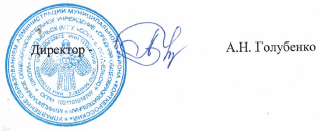  « 29  »   августа   2022г.№Наименование разделов, темКоличество часовТеоретическая частьПрактическая часть1Введение. 112Построение сжатого изложения. 5413Орфография.141134Пунктуация. 10825Тестирование. 44Итого342410№№Тема занятияКоличество часовФорма занятияПланируемая Фактическая 11.1I. Введение. Структура экзаменационной работы по русскому языку в новой форме и критерии её оценивания.1Вводное занятие22.1II. Построение сжатого изложения. «Определение, признаки и характеристика текста как единицы языка. Тема, идея, проблема текста и способы их установления и формулирования».5Систематизация знаний32.2Композиция, логическая, грамматическая структура текста.Систематизация знаний42.3Понятие о микротеме. Соотношение микротемы и абзацного строения текста. Представление об абзаце как о пунктуационном знаке.Систематизация знаний52.4Главная и второстепенная информация в тексте. Ключевые слова и их роль в определении границ главной информации. Способы сокращения текста: грамматические, логические, синтаксические. Систематизация знаний62.5Практическая работа № 1 «Написание сжатого изложения».Контроль знаний и умений73.1III. Орфография.  Орфография как система обязательных норм письменной речи (орфографическая норма).14Систематизация знаний83.2Строение орфографических правил. Алгоритмы их применения.Систематизация знаний93.3Проверяемые и непроверяемые безударные гласные в корне.Систематизация знаний103.4Правописание согласных в корне слова. 0,Ё после    шипящих в корне.Систематизация знаний113.5Чередующиеся гласные.Систематизация знаний123.6Практическая работа №2. «Орфограммы в корнях слов».Контроль знаний и умений133.7Практическая работа № 3. Правописание приставок. Изменяющиеся и неизменяющиеся на письме приставки. Написание приставок, зависящих от значения. Контроль знаний и умений143.8Правописание Н, НН в разных частях речи. Систематизация знаний153.9Слитное и раздельное написание НЕ с разными частями речи. Систематизация знаний163.10Сложные слова. Слитные, раздельные, дефисные написания.	Систематизация знаний173.11Правописание производных предлогов.Систематизация знаний183.12Правописание союзов.	Систематизация знаний193.13Правописание частиц.	Систематизация знаний203.14ТЕСТОВАЯ РАБОТА по разделу «Орфография» .Контроль знаний и умений214.1IV.  ПунктуацияПунктуация как система обязательных норм письменной речи (пунктуационная норма).10Систематизация знаний224.2Знаки препинания в сложном предложении. Сочинительные и подчинительные союзы. Сложное предложение: союзное и бессоюзное.Систематизация знаний234.3Знаки препинания в ССП.Систематизация знаний244.4Трудные случаи употребления знаков препинания в СПП. Практическая работа № 7.Контроль знаний и умений254.5Знаки препинания при однородных и неоднородных членах предложения.Систематизация знаний264.6Трудные случаи употребления знаков препинания в предложениях с обособленными обстоятельствами и  определениями.Систематизация знаний274.7Знаки препинания при обращении и прямой речи, оформлении цитат, Систематизация знаний284.8Тире в предложении.Систематизация знаний294.9Двоеточие в предложении.Систематизация знаний304.10Тестовая работа по разделу «Пунктуация».Контроль знаний и умений315.1V.  Тестирование. Пробный тест в формате ОГЭ.4Контроль знаний и умений325.2Пробный тест в формате ОГЭ.Контроль знаний и умений335.3Работа над ошибками.Контроль знаний и умений345.4Работа над ошибками.Контроль знаний и умений